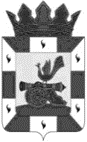      АДМИНИСТРАЦИЯ МУНИЦИПАЛЬНОГО ОБРАЗОВАНИЯ «СМОЛЕНСКИЙ РАЙОН» СМОЛЕНСКОЙ ОБЛАСТИП О С Т А Н О В Л Е Н И Еот _____________ № _______В соответствии с областным законом от 30.10.2009 № 100-з «Об оплате труда работников областных государственных учреждений», постановлением Администрации Смоленской области от 24.09.2008 № 517 «О введении новых систем оплаты труда работников областных государственных бюджетных, автономных и казенных учреждений», постановлением Администрации Смоленской области от 17.04.2018 № 208 «Об утверждении Примерного положения об оплате труда работников областных государственных бюджетных и автономных учреждений культуры и искусства по видам экономической деятельности «Деятельность творческая, деятельность в области искусства и организации развлечений», «Деятельность библиотек, архивов, музеев и прочих объектов культуры», постановлением Правительства Смоленской области от 25.12.2023 № 249 «Об индексации заработной платы работников областных государственных учреждений в 2024 году»АДМИНИСТРАЦИЯ МУНИЦИПАЛЬНОГО ОБРАЗОВАНИЯ «СМОЛЕНСКИЙ РАЙОН» СМОЛЕНСКОЙ ОБЛАСТИ ПОСТАНОВЛЯЕТ:1. Внести в Положение об оплате труда работников областных государственных бюджетных и автономных учреждений культуры и искусства по видам экономической деятельности «Деятельность творческая, деятельность в области искусства и организации развлечений», «Деятельность библиотек, архивов, музеев и прочих объектов культуры», утвержденное постановлением Администрации муниципального образования «Смоленский район» Смоленской области от 08.06.2023 № 1079  следующие изменения:1.1. Приложения № 1 и № 2 изложить в новой редакции (прилагается).2. Настоящее постановление распространяет свое действие на правоотношения, возникшие с 1 января 2024 года.       3. Контроль за исполнением настоящего постановления возложить на заместителя Главы муниципального образования «Смоленский район» Смоленской области (О.Н. Кондратова).Глава муниципального образования«Смоленский район» Смоленской области                                О.Н. Павлюченкова                                                                                                                Приложение  № 1                                                        к постановлению Администрации муниципального                                                 образования «Смоленский  район» Смоленской области                                                                                         от ____________ № ______МИНИМАЛЬНЫЕ РАЗМЕРЫ ОКЛАДОВ (ДОЛЖНОСТНЫХ ОКЛАДОВ)по должностям работников учреждений культуры и искусства, не отнесенным к профессиональным квалификационным группам                                                                                                                  Приложение  № 2                                                        к постановлению Администрации муниципального                                                 образования «Смоленский  район» Смоленской области                                                                                         от ____________ № ______Минимальные размеры окладов (базовых должностных окладов)по должностям работников учреждений культуры и искусстваО внесении изменений в Положение об оплате труда работников муниципальных бюджетных учреждений культуры и искусства по видам экономической деятельности «Деятельность творческая, деятельность в области искусства и организации развлечений», «Деятельность библиотек, архивов, музеев и прочих объектов культуры»№ п/пНаименование должностиМинимальный размер оклада (должностного оклада) (рублей)1231.Начальник гримерного цеха6 5552.Начальник радиоцеха6 5553.Начальник цеха реквизита6 5554.Начальник электроосветительного цеха6 5555.Начальник бутафорского цеха6 5556.Начальник машинного цеха6 5557.Начальник столярного цеха6 5558.Начальник пошивочного цеха6 5559.Заведующий автоклубом6 55510.Главный художник-модельер театрального костюма6 55511.Заведующий музыкальной частью6 55512.Артист - ведущий мастер сцены5 61813.Артист-солист-инструменталист5 61814.Научный сотрудник5 61815.Библиотекарь-каталогизатор5 61816.Инспектор творческого коллектива5 61817.Специалист по библиотечно-выставочной работе5 61818.Специалист по массовой консервации библиотечных фондов5 61819.Специалист по учету музейных предметов5 61820.Хранитель музейных предметов5 618201Специалист в сфере закупок526321.Портной 2 - 3-го разрядов3 89121.4 - 7-го разрядов3 89122.Реставратор архивных и библиотечных материалов 3 - 6-го разрядов3 89123.Подсобный рабочий3 315№ п/пНаименование должностиНаименование профессиональной квалифицированной группыМинимальный размер оклада (должностного оклада) (рублей)1Директор (заведующий) филиаломруководящий состав11384,002Заведующий отделомруководящий состав11384,003Художественный руководительруководящий состав11384,004Режиссерруководящий состав11384,005Хормейстерруководящий состав11384,006Балетмейстерруководящий состав11384,007Руководитель клубного формирования (народного коллектива)руководящий состав11384,008Методист ведущее звено9450,009Библиотекарьведущее звено9450,0010Библиографведущее звено9450,0011Артист - вокалистведущее звено9450,0012Артист ведущее звено9450,0013Художник – декоратор ведущее звено9450,0014Звукооператорведущее звено9450,0015Аккомпаниаторсреднее звено8830,0016Ведущий дискотекисреднее звено8830,0017Руководитель кружкасреднее звено8830,0018Костюмерсреднее звено8830,0019Культорганизаторсреднее звено 8830,0020Специалист по кадрамвспомогательный состав6272,0021Специалист по связям с общественностьювспомогательный состав6272,0022Техник вспомогательный состав6272,00